§2-201.  DefinitionsAs used in this Part, unless the context otherwise indicates, the following terms have the following meanings.  [PL 2017, c. 402, Pt. A, §2 (NEW); PL 2019, c. 417, Pt. B, §14 (AFF).]1.  Decedent's nonprobate transfers to others.  As used in sections other than section 2‑205, "decedent's nonprobate transfers to others" means the amounts that are included in the augmented estate under section 2‑205.[PL 2017, c. 402, Pt. A, §2 (NEW); PL 2019, c. 417, Pt. B, §14 (AFF).]2.  Fractional interest in property held in joint tenancy with the right of survivorship.  "Fractional interest in property held in joint tenancy with the right of survivorship," whether the fractional interest is unilaterally severable or not, means a fraction, the numerator of which is one and the denominator of which, if the decedent was a joint tenant, is one plus the number of joint tenants who survive the decedent or, if the decedent was not a joint tenant, is the number of joint tenants.[PL 2017, c. 402, Pt. A, §2 (NEW); PL 2019, c. 417, Pt. B, §14 (AFF).]3.  Marriage.  "Marriage," as it relates to a transfer by the decedent during marriage, means any marriage of the decedent to the decedent's surviving spouse.[PL 2017, c. 402, Pt. A, §2 (NEW); PL 2019, c. 417, Pt. B, §14 (AFF).]4.  Nonadverse party.  "Nonadverse party" means a person who does not have a substantial beneficial interest in the trust or other property arrangement that would be adversely affected by the exercise or nonexercise of the power that the person possesses respecting the trust or other property arrangement.  A person having a general power of appointment over property is deemed to have a beneficial interest in the property.[PL 2017, c. 402, Pt. A, §2 (NEW); PL 2019, c. 417, Pt. B, §14 (AFF).]5.  Power; power of appointment.  "Power" or "power of appointment" includes a power to designate the beneficiary of a beneficiary designation.[PL 2017, c. 402, Pt. A, §2 (NEW); PL 2019, c. 417, Pt. B, §14 (AFF).]6.  Presently exercisable general power of appointment.  "Presently exercisable general power of appointment" means a power of appointment under which, at the time in question, the decedent, whether or not the decedent then had the capacity to exercise the power, held a power to create a present or future interest in the decedent, the decedent's creditors, the decedent's estate or creditors of the decedent's estate, and includes a power to revoke or invade the principal of a trust or other property arrangement.[PL 2017, c. 402, Pt. A, §2 (NEW); PL 2019, c. 417, Pt. B, §14 (AFF).]7.  Property.  "Property" includes values subject to a beneficiary designation.[PL 2017, c. 402, Pt. A, §2 (NEW); PL 2019, c. 417, Pt. B, §14 (AFF).]8.  Right to income.  "Right to income" includes a right to payments under a commercial or private annuity, an annuity trust, a unitrust or a similar arrangement.[PL 2017, c. 402, Pt. A, §2 (NEW); PL 2017, c. 417, Pt. B, §14 (AFF).]9.  Transfer.  "Transfer," as it relates to a transfer by or of the decedent, includes:A.  An exercise or release of a presently exercisable general power of appointment held by the decedent;  [PL 2017, c. 402, Pt. A, §2 (NEW); PL 2019, c. 417, Pt. B, §14 (AFF).]B.  A lapse at death of a presently exercisable general power of appointment held by the decedent; and  [PL 2017, c. 402, Pt. A, §2 (NEW); PL 2019, c. 417, Pt. B, §14 (AFF).]C.  An exercise, release or lapse of a general power of appointment that the decedent created in the decedent and of a power described in section 2‑205, subsection 2, paragraph B that the decedent conferred on a nonadverse party.  [PL 2017, c. 402, Pt. A, §2 (NEW); PL 2019, c. 417, Pt. B, §14 (AFF).][PL 2017, c. 402, Pt. A, §2 (NEW); PL 2019, c. 417, Pt. B, §14 (AFF).]SECTION HISTORYPL 2017, c. 402, Pt. A, §2 (NEW). PL 2017, c. 402, Pt. F, §1 (AFF). PL 2019, c. 417, Pt. B, §14 (AFF). The State of Maine claims a copyright in its codified statutes. If you intend to republish this material, we require that you include the following disclaimer in your publication:All copyrights and other rights to statutory text are reserved by the State of Maine. The text included in this publication reflects changes made through the First Regular and First Special Session of the 131st Maine Legislature and is current through November 1. 2023
                    . The text is subject to change without notice. It is a version that has not been officially certified by the Secretary of State. Refer to the Maine Revised Statutes Annotated and supplements for certified text.
                The Office of the Revisor of Statutes also requests that you send us one copy of any statutory publication you may produce. Our goal is not to restrict publishing activity, but to keep track of who is publishing what, to identify any needless duplication and to preserve the State's copyright rights.PLEASE NOTE: The Revisor's Office cannot perform research for or provide legal advice or interpretation of Maine law to the public. If you need legal assistance, please contact a qualified attorney.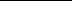 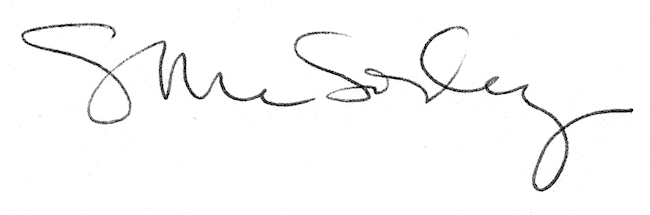 